Ингредиенты для "Ванильно-шоколадный пудинг":Ванильный сахар — 2 ст. л.Масло сливочное — 1 ст. л.Какао-порошок — 3 ст. л.Мука — 3 ст. л.Сахар (стак.= 250мл) — 1/2 стак.Молоко (стак.= 250мл) — 2 стак.Орехи (для прослойки, можно взять печенье, вафли, но орехи предпочтительнее)Рецепт "Ванильно-шоколадный пудинг":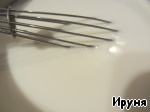 Смешаем сахар и муку в сотейнике, добавим молоко.
Смесь поставим на огонь,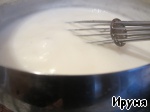 Доведем до кипения, немного поварим, постоянно помешивая, до загустения. Снимаем с огня, добавляем растопленное сливочное масло и хорошо перемешиваем.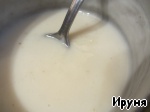 Разделим смесь на две равные части, т. е. половину смеси переливаем в другой сотейник, вторую половину оставляем в этом. В одну часть добавляем ванильный сахар,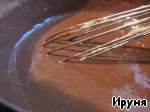 В другую - какао. Обе смеси еще немного подогреваем до еще большего загустения. Постоянно помешиваем, чтобы не пригорело!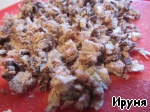 Орехи для прослойки измельчить. Можно использовать для прослойки печенье или вафли. У меня на фото - вафли в шоколаде. Их тоже нужно измельчить, я это сделала ножом. Предпочтительнее использовать орехи, т. к. вафли и печенье со временем размокают и теряют "хрусткость", становятся безвкусными. Т. е. если вы, практически, сразу будете подавать десерт - то нормально, а если планируете подержать его в холодильнике - то, однозначно, только орехи используйте!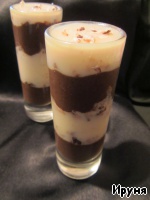 Разложить пудинги слоями в стаканчики, каждый слой присыпать измельченными орехами (печеньем, вафлями). Сверху тоже немного этой крошки. Можно украсить шоколадной стружкой.
Поставить ненадолго в холодильник, чтобы все окончательно загустело.

Приятного аппетита!

P.S. Кому принадлежит авторство сего рецепта я не знаю... Я этот рецепт увидела в Контакте, а откуда он был скопирован не указывалось...